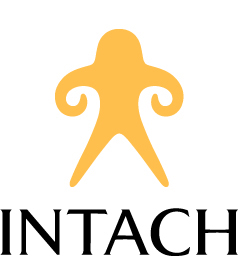 			INTACHScholarship AwardsApplication form for INTACH Scholarships – 2019Please noteThis is a single application form for three categories under which the scholarships will be granted. Please answer only those questions that are relevant to your application.Application for awards in (Please tick the relevant box)         UK Scholarship (UK Citizens)         Research Grant (Indian Citizens)         Capacity Building (INTACH Staff)Personal DetailsSurname (Block capitals):_______________________________	Title (Mr./Mrs./Ms./etc):_________First Name (Block capitals):____________________________	Nationality____________________Date of Birth (DD/MM/YY): _____________________Age:_________	Sex (M/F):______________Passport No:_______________________ Issued on:_________	Issued in:_____________________Current residential address:________________________________________________________________________________________________________________________________________________________________________________________________________________________________City:________________________State:______________________ Pin:_______________________Tel. No. ____________________ Fax. No. ____________________ Mobile No:_________________E-mail__________________________________________________Name and address of the person to be notified in case of emergency: ______________________________________________________________________________________________________________________________________________________________________________________________City:________________________State:______________________ Pin:_______________________Tel. No. ____________________ Fax No. ____________________ Mobile No:_________________E-mail_________________________________________Relationship to this person: _____________Education and QualificationsPlease give details of your educationExperience and Employment Present occupation:__________________________________________________________________Name, designation and address of employer:______________________________________________City:________________________State:______________________ Pin:_______________________Tel. No. ____________________ Mobile No. _________________  E-mail:____________________Details of previous experience (please list in chronological order starting with the most recent work and attach samples of your work, reports or research outcomes, if applicable)__________________________________________________________________________________________________________________________________________________________________________________________________________________________________________________________________________________________________________________________________________________________________________________________________________________________If in employment, will you be released for the proposed study/ stay in India? Please attach evidence:____________________________________________________________________________________________________________________________________________________________________References: Name two persons with their designations and contact details (address, mobile, e-mail) who are familiar with your work:1.___________________________________	2._____________________________________________________________________________	_______________________________________________________________________________	_______________________________________________________________________________	_______________________________________________________________________________	__________________________________________Research ProposalPlease take great care over this section as it will be very influential in reaching a decision about your application. Use separate A4 sheets, if you wish and state clearly the following:The aims, objectives, methodology and potential outcomes of your proposed research/ studyThe specific area on which you want to concentrateWhere you want to research/ study and why?Describe how you intend to use your newly acquired understanding/ experience when you return to the UK/ professional institution/ INTACH Division or projectEstimated statement of expenses/ budget for your researchPlease give details of the Indian institution/s at which you have secured a place or to which you have applied. Please attach evidence if you have secured a place:____________________________________________________________________________________________________________________________________________________________________Duration of the proposed training/ attachment/ study. Please specify________________________________________________________________________________________________________________________________________________________________________________________________Other DetailsHave you visited India before? If so, for what purpose? Please give details:______________________________________________________________________________________________________________________________________________________________________________________________________________________________________________________Have you previously received or applied for INTACH UK Trust grant? If yes, please give details:______________________________________________________________________________________________________________________________________________________________________________________________________________________________________________________Please give details of any sources of funding you have secured/applied for. Attach evidence, if applicable______________________________________________________________________________________________________________________________________________________________________________________________________________________________________________________Have you had any serious illness? If so, give details:______________________________________________________________________________________________________________________________________________________________________________________________________________________________________________________Completing the ApplicationIt is important that the application must be filled clearly since the decision/ interview will be based on the information provided in the form and in the Statement of Purpose written by the applicant.The enclosures should includeSample of previous research/ project workA set of press clippings (photographs, if applicable)Two references from people who are familiar with your work (in original)Proof of educational qualifications (photocopies)A curriculum vitaeKindly ensure the at all enclosures are properly attached.Decision/ Interviews will be taken in late January/ early February. The applicants who are required to come for the interview will be informed 15 days before the interview.INTACH makes no provision, financial or otherwise, to support the expenses incurred by you or accompanying family members to attend the interview or on your research project work.For any further information, please contact:Ms Richa Pandey, Research Assistant – res1.iha@intach.orgorMs. Shruti Kumar – admin.iha@intach.orgUniversity/EducationQualificationMarks or GradeYear awardedSubjects